СУМСЬКА МІСЬКА РАДАVІІ СКЛИКАННЯ XLVII (позачергова) СЕСІЯРІШЕННЯВід імені та в інтересах територіальної громади міста Суми, з метою реалізації державної політики у сфері дошкільної, шкільної та позашкільної освіти, створення належних умов для розміщення та функціонування закладів освіти, відповідно до статей 327, 328 Цивільного кодексу України, керуючись статтями 16, 25, 60 Закону України «Про місцеве самоврядування в Україні», Сумська міська радаВИРІШИЛА:1. Придбати в комунальну власність територіальної громади міста Суми нежитлові приміщення, що розташовані за адресою: м. Суми,                                             вул. Холодногірська, 35, згідно з додатком.2. Доручити департаменту забезпечення ресурсних платежів Сумської міської ради (Клименко Ю.М.) укласти договір купівлі-продажу зазначених у пункті 1 рішення нежитлових приміщень на умовах розстрочення оплати за нежитлові приміщення.3. Уповноважити директора департамента забезпечення ресурсних платежів Сумської міської ради Клименка Юрія Миколайовича підписати договір купівлі-продажу та необхідні документи, пов’язані з придбанням визначених у пункті 1 рішення нежитлових приміщень.4. Департаменту фінансів, економіки та інвестицій Сумської міської ради (Липова С.А.) передбачити у міському бюджеті на 2018-2019 роки кошти на купівлю нежитлових приміщень, зазначених у пункті 1 рішення. Головним розпорядником коштів визначити департамент забезпечення ресурсних платежів Сумської міської ради.5. Департаменту забезпечення ресурсних платежів Сумської міської ради (Клименко Ю.М.) після укладення договору купівлі-продажу зазначених у рішенні нежитлових приміщень підготувати проекти рішень про передачу їх в оперативне управління та на баланс управління освіти і науки Сумської міської ради та про переоформлення права землекористування земельною ділянкою, на якій вони розміщені.6. Організацію виконання даного рішення покласти на заступника міського голови згідно з розподілом обов’язків.Сумський міський голова						     О.М. ЛисенкоВиконавець: Чайченко О.В._________        26.10.2018                       Додатокдо рішення Сумської міської ради «Про придбання в комунальну власність територіальної громади міста Суми нежитлових приміщень»від 26 жовтня 2018 року № 3994-МР Перелік нежитлових приміщеньСумський міський голова						    О.М. ЛисенкоВиконавець: Чайченко О.В._________        26.10.2018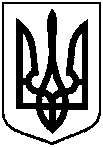 від 26 жовтня 2018 року № 3994-МРм. СумиПро придбання в комунальну власність територіальної громади міста Суми нежитлових приміщень№ з/пНайменуванняПлоща, кв.м.Вартість, грн. (без ПДВ)12341.Нерухоме майно під літ. А3652,613040000,002.Нерухоме майно під літ. Б526,81787000,003.Нерухоме майно, аквадром та кардодром станції «Юний технік», у т.ч.:80000,003.суддівська будівля29,43.ворота (ворота металеві з сітки рабиця)93.забор (забор металевий з сітки рабиця)4963.забор (забор металевий з сітки рабиця)4713.ворота (ворота металеві з сітки рабиця)5,83.кардодром (бетонна площадка)19633.аквадром (басейн)25573.асфальтобетонне покриття963